                                                                                                                                MČ Praha - Březiněves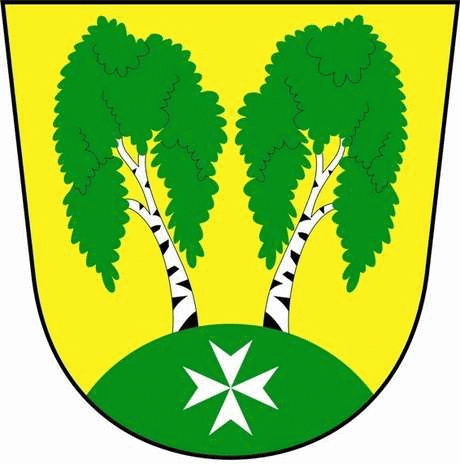 U Parku 140/3, 182 00 Praha 8Městská část Praha – Březiněves Zastupitelstvo městské části
USNESENÍ č. 7.4/22 ze dne 19.12.2022Rozpočtové provizorium na rok 2023.Zastupitelstvo MČ Praha – Březiněves schvaluje Rozpočtové provizorium na rok 2023 v následujícím znění:Zásady pro hospodaření v období rozpočtového provizoria :Městská část bude čerpat měsíční výdaje maximálně do výše 1/12 schváleného rozpočtu na rok 2022Městská část v období rozpočtového provizoria přizpůsobí skutečnému objemu použitelných peněžních prostředků reálný průběh svých výdajů.Městská část bude včas a řádně plnit zejména zákonné, ale i smluvní povinnosti.Městská část nebude uzavírat nové smluvní vztahy, pokud není jistota, že na jejich plnění bude mít potřebné finanční prostředky.Rozpočtové příjmy a výdaje uskutečněné v době rozpočtového provizoria se stávají příjmy a výdaji rozpočtu po jeho schválení.		     Zdeněk Korint				                  Ing. Jiří Haramulzástupce starosty MČ Praha – Březiněves	                    starosta MČ Praha – Březiněves